-prijedlog-REPUBLIKA HRVATSKAMINISTARSTVO POLJOPRIVREDE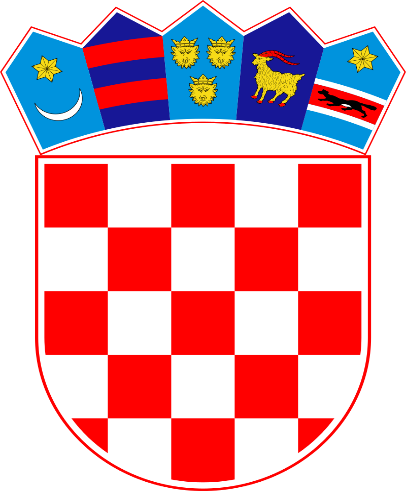 PROGRAM DRŽAVNE POTPORE ZA IZNIMNO OSJETLJIVE SEKTORE U POLJOPRIVREDI ZA 2022. GODINUZagreb, ožujak 2022.1.UVODPlaćanja u iznimno osjetljivim sektorima su proizvodno vezana plaćanja prijavljena Europskoj komisiji kao mjere postojeće državne potpore u 2013. godini koje su se mogle dodjeljivati poljoprivrednicima do 30. lipnja 2016. godine prema uvjetima i kriterijima koji su se primjenjivali za te mjere prije pristupanja Republike Hrvatske Europskoj uniji. To znači da su korisnici za te potpore do 30. lipnja 2016. godine mogli podnositi zahtjeve za potporu čime se potpora smatra odobrenom po korisniku ukoliko zadovoljava sve propisane uvjete i kriterije, dok je obveza plaćanja mogla biti i nakon 30. lipnja 2016. godine. Plaćanja za iznimno osjetljive sektore obuhvaćala su potpore za: mliječne krave, rasplodne krmače, ekstra djevičansko i djevičansko maslinovo ulje i duhan.Od 2017. godine provedba mjera potpore za iznimno osjetljive sektore usklađena je s odredbama odgovarajućih uredbi Europske unije kojima se uređuje područje državnih potpora i to Uredbom Komisije (EU) br. 1407/2013 od 18. prosinca 2013. o primjeni članaka 107. i 108. Ugovora o funkcioniranju Europske unije na de minimis potpore (SL L 352, 24. prosinca 2013.), (u daljnjem tekstu: uredba (EU) 1407/2013) i Uredbom komisije (EU) br. 1408/2013 od 18. prosinca 2013. o primjeni članaka 107. i 108. Ugovora o funkcioniranju Europske unije na potpore de minimis u poljoprivrednom sektoru (SL L 352, 24. prosinca 2013.), (u daljnjem tekstu: Uredba (EU) 1408/2013) kako je izmijenjena  Uredbom Komisije (EU) 2019/316 od 21. veljače 2019. o izmjeni Uredbe (EU) br. 1408/2013 o primjeni članaka 107. i 108. Ugovora o funkcioniranju Europske unije na potpore de minimis u poljoprivrednom sektoru (SL L 511, 22. veljače 2019.), (u daljnjem tekstu: Uredba (EU) 2019/316).   Plaćanja za iznimno osjetljive sektore od dana pristupanja Republike Hrvatske Europskoj uniji (1. srpnja 2013. godine) bila su uređena Zakonom o potpori poljoprivredi i ruralnom razvoju (Narodne novine br. 80/13., 41/14., 107/14.) i Zakonom o poljoprivredi (Narodne novine br. 30/15.), a njihova provedba propisana pravilnicima o provedbi izravne potpore i pojedinih mjera ruralnog razvoja. Stupanjem na snagu Zakona o poljoprivredi (Narodne novine br. 118/18.), od 1. siječnja 2019. godine mjere potpore za iznimno osjetljive sektore u poljoprivredi se sukladno članku 21. stavku 4. i  članku 39. Zakona o poljoprivredi (Narodne novine br. 118/18.,42/20., 127/20. – Odluka Ustavnog suda i 52/21.) uređuju Programom državnih potpora. Program državne potpore za iznimno osjetljive sektore za 2019. godinu donesen je Odlukom Vlade RH u ožujku 2019. godine, za 2020. godinu Odlukom Vlade Republike Hrvatske u veljači 2020. godine, a za 2021. godinu Odlukom Vlade Republike Hrvatske u ožujku 2021. godine. Kako bi se osigurao kontinuitet državne potpore za iznimno osjetljive sektore u 2022. godini potrebno je donijeti Program državne potpore za iznimno osjetljive sektore u poljoprivredi za 2022. godinu.   Programom državne potpore za iznimno osjetljive sektore u poljoprivredi za 2022. godinu utvrđuju se mjere, ciljevi, uvjeti, korisnici i financijske omotnice za provedbu navedenih mjera u 2022. godini. 2. CILJEVI PROGRAMA Ovaj Program ima sljedeće ciljeve: Unaprjeđenje uzgoja u sektoru mliječnog govedarstva Unaprjeđenje uzgoja u sektoru svinjogojstvaUnaprjeđenje proizvodnje duhanaUnaprjeđenje proizvodnje maslinovog uljaOčuvanje domaćih i udomaćenih sorti poljoprivrednog bilja 3. MJERE PROGRAMA U okviru ovoga Programa provode se sljedeće mjere: Potpora za uzgoj mliječnih krava Potpora za uzgoj rasplodnih krmačaPotpora za proizvodnju duhanaPotpora za maslinovo uljePotpora za očuvanje domaćih i udomaćenih sorti poljoprivrednog bilja4. OPIS MJERE I UVJETI PRIHVATLJIVOSTI Osnovni uvjeti prihvatljivosti:korisnici potpora iz ovoga programa jesu poljoprivrednici upisani u Upisnik poljoprivrednika koji podnose jedinstveni zahtjev za potporu sukladno članku 21. Zakona o poljoprivredipoljoprivredne površine za koje se podnosi zahtjev za potporu upisane su u ARKOD sustav  grla za koja se podnosi zahtjev za potporu propisno označena i evidentirana u Jedinstvenom registru domaćih životinja (JRDŽ) 4.1. Potpora za uzgoj mliječnih kravaprihvatljiva grla jesu krave mliječne ili kombinirane pasmine i njihovih križanaca u proizvodnji mlijeka kod kojih se provodi kontrola mliječnosti. U slučaju da korisnik ostvaruje plaćanje za manje od pet prihvatljivih grla mliječnih krava, ista ne moraju biti u sustavu kontrole mliječnosti korisnik ima obvezu držanja mliječnih krava na svojem poljoprivrednom gospodarstvu 100 uzastopnih dana 4.2. Potpora za uzgoj rasplodnih krmača prihvatljiva grla jesu rasplodne krmače upisane u JRDŽ na zadnji dan roka za zakašnjele zahtjeve te prihvatljiva grla krmača izvornih pasminaza rasplodne krmače koje su uzgojno valjane i upisane u matične knjige ili uzgojne upisnike koje vode ovlaštena ustanova, odobrena uzgojna udruženja ili organizacije obračunava se dodatno plaćanjekorisnik ima obvezu tromjesečnog razdoblja držanja rasplodnih krmača na svojem poljoprivrednom gospodarstvu krmače moraju biti propisno označene ušnim markicama ili tetoviranim brojem tijekom cijelog razdoblja obveze držanjakorisnik tijekom godine u kojoj podnosi zahtjev za potporu mora imati evidentirano najmanje prosječno 15 svinja u prometu po krmači, osim u slučaju prihvatljivih grla krmača izvornih pasmina. 4.3. Potpora za duhankorisnici potpore za duhan su proizvođači koji proizvode i isporučuju na preradu duhan tipa Burley i/ili proizvode, prerađuju i prodaju duhan tipa Viržinija registriranim obrađivačima duhanado 01. veljače 2023. godine, pravne osobe upisane u Upisnik obrađivača duhana dužne su dostaviti dokaz o otkupljenim i preuzetim količinama duhana od poljoprivrednih gospodarstavaza izračun visine plaćanja za duhan tipa Burley prema klasi koristi se faktor usklađenja prikazan u Tablici 1. Programa, na način da se maksimalni jedinični iznos plaćanja iz Tablice 2. Programa množi odgovarajućim faktorom ovisno o klasi kakvoće duhana.Tablica 1. Usklađenje visine potpore za duhan tipa Burley prema klasi4.4. Potpora za maslinovo uljekorisnici ostvaruju potporu za preradu ploda maslina u maslinovo ulje za proizvedene, isporučene i prodane količine ekstra djevičanskog i djevičanskog maslinovog uljakorisnici ostvaruju plaćanje za ekstra djevičansko i djevičansko maslinovo ulje ako posjeduju najmanje 30 stabala maslinado 01. veljače 2023. godine korisnici moraju dostaviti dokaze o količinama prodanog i isporučenog maslinovog ulja te potvrdu o razvrstavanju u ekstra djevičansko i djevičansko maslinovo ulje4.5. Potpora za očuvanje domaćih i udomaćenih sorti poljoprivrednog biljakorisnici ostvaruju potporu za uzgoj domaćih i udomaćenih sorti poljoprivrednog biljakorisnici moraju dostaviti dokaze o nabavi certificiranog reprodukcijskog sjemena/sadnog materijala sukladno posebnom propisu koji uređuje stavljanje na tržište poljoprivrednog reprodukcijskog materijala5. IZNOS POTPORE Ukupni iznos potpore utvrđuje se na temelju jediničnog iznosa. Jedinični iznos potpore po jedinici količine utvrđuje se na temelju ukupnog broja prihvatljivih grla/ha/litara za potporu i visine sredstava predviđenih Programom. Programom se propisuju minimalno poticane količine i maksimalni jedinični iznosi za pojedinu mjeru potpore u okviru iznimno osjetljivih sektora. Tablica 2. Maksimalni jedinični iznosi potpore i minimalno poticane količine u iznimno osjetljivim sektorima*kod duhana tipa Burley usklađenje visine potpore prema klasamaPotpore iz ovoga Programa dodjeljuju se sukladno Uredbi (EU)1408/2013, Uredbi (EU) 2019/316  i Uredbi (EU) 1407/2013. PROVEDBA MJERA Provedba mjera u okviru ovoga Programa propisat će se Pravilnikom sukladno članku 39. stavku 5. Zakona o poljoprivredi, a provodit će ih Agencija za plaćanja u poljoprivredi, ribarstvu i ruralnom razvoju. Pravilnikom će se propisati mjere potpore, uvjeti prihvatljivosti korisnika, način podnošenja zahtjeva za potporu, razdoblje podnošenja zahtjeva za potporu, administrativna obrada, administrativna kontrola, kontrola na terenu i povrat sredstava. 7. PRORAČUN ZA PROVEDBU PROGRAMA Za provedbu ovoga Programa planirana su financijska sredstva u ukupnom iznosu od 121.000.000,00 kuna. S obzirom da se isplate za iznimno osjetljive sektore za koje se zahtjev podnosi za 2022. godinu predviđaju u 2023. godini (n+1), omotnica za plaćanja u iznimno osjetljivim sektorima predstavlja godišnju gornju granicu za stvaranje obveza državnog proračuna Republike Hrvatske u 2023. godini na proračunskoj aktivnosti A820055 Izravna plaćanja u poljoprivredi. Plan financiranja Programa i raspodjela omotnice po mjerama prikazani su u Tablici 3. Programa.Ako su osigurana sredstva u državnom proračunu na proračunskoj aktivnosti A820055 Izravna plaćanja u poljoprivredi manja od planiranih za provedbu ovog Programa iznosi omotnica za mjere iz Programa proporcionalno se smanjuju. Ako ukupna godišnja vrijednost zahtjeva za plaćanja u iznimno osjetljivim sektorima premaši omotnicu za plaćanja u iznimno osjetljivim sektorima iz Tablice 3. Programa, maksimalni jedinični iznosi proporcionalno se smanjuju.Ako je ukupna godišnja vrijednost zahtjeva za plaćanja u pojedinim iznimno osjetljivim sektorima manja od omotnica za plaćanja pojedinog sektora, razlika se raspoređuje na one sektore u kojima su zahtjevi premašili odgovarajuće omotnice iz Tablice 3. Programa, vodeći pritom računa da maksimalni jedinični iznosi iz Tablice 2. Programa ne smiju biti prekoračeni.Tablica 3. Plan financiranja Programa i raspodjela po mjeramaKlasaFaktor usklađenjaI.1,80II.1,65III.1,50IV.0,98MjeraMinimalno poticane količineMaksimalni jedinični iznosknPotpora za uzgoj mliječnih krava, grlo11.000,00Potpora za uzgoj rasplodnih krmača, grlo-dodatno plaćanje za uzgojno valjane rasplodne krmače, grlo6(1 za krmače izvornih pasmina)530,00Potpora za uzgoj rasplodnih krmača, grlo-dodatno plaćanje za uzgojno valjane rasplodne krmače, grlo1470,00Potpora za duhan tipa Burley, kgPotpora za duhan tipa Viržinija, kgSve isporučene količine3,35*6,25Potpora za maslinovo ulje, l5010,00Potpora za očuvanje domaćih i udomaćenih sorti poljoprivrednog bilja, haSve prihvatljive površine700,00 kn/ha višegodišnjih nasada800,00 kn/ha povrtnih kultura500,00 kn/ha ratarskih kulturaMjeraMaksimalni iznos omotniceknPotpora za uzgoj mliječnih krava51.000.000Potpora za uzgoj rasplodnih krmača18.500.000Potpora za duhan42.000.000Potpora za maslinovo ulje8.500.000Potpora za očuvanje domaćih i udomaćenih sorti poljoprivrednog bilja1.000.000Ukupno121.000.000